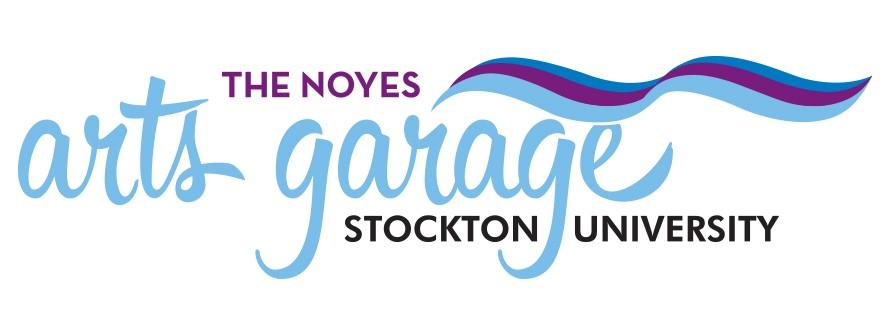 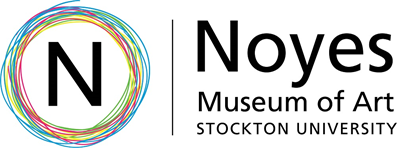 Education Guide 					 September 28, 2018 – January 26, 2019RAW 2018: Juried Photography Exhibition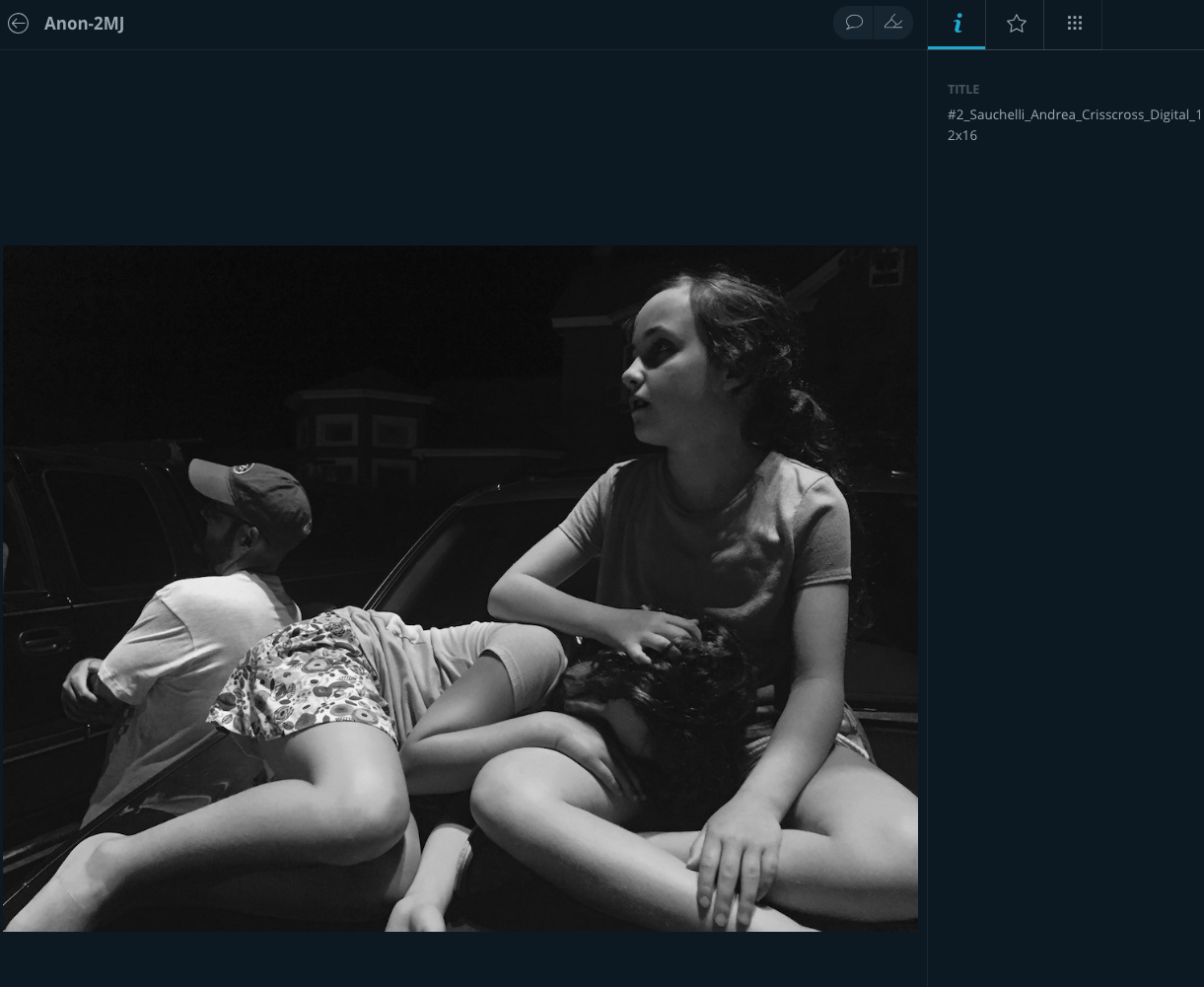 Second Friday, October 12, 2018 6:00 – 8:00 pmFree Opening Reception Awards and Live Podcast by Michael Chovan-Dalton, JurorThe Noyes Museum of Art of Stockton University presents RAW 2018, the fifth annual juried photography competition in which the top images have been selected for an exhibition at The Noyes Arts Garage of Stockton University in Atlantic City. The theme for this exhibition is "Light & Shadow: Form, Metaphor, and Culture.” Photographers considered this theme in several ways: as the formal use of light in photography, as a metaphor (personal, spiritual, psychological, etc.), or as a representation of cultural concerns (social and political).On the evening of Friday, October 12 from 6:00 to 8:00 pm, juror Michael Chovan-Dalton will announce the First, Second and Third Place prize winners for RAW 2018. Chovan-Dalton will follow this announcement with a live podcast direct from the Noyes Arts Garage, interviewing a selection of photographers on site.JUROR: Michael Chovan-Dalton is a photographer, a professor and coordinator of Photography and Digital Imaging at Mercer County Community College in New Jersey, the JKC Photo Gallery Director, and he is the creator of the podcast RealPhotoShow.com. His podcast features artists with discussions about origins, influences, teaching, books, showing, tools, technology, and anything else that may come up in conversation. He was awarded a BFA from the School of Visual Arts in New York and an MFA from Columbia University. http://chovandalton.com/   www.realphotoshow.com /http://www.mccc.edu/community_gallery_jkc.shtml  RAW 2018: Photography Exhibition – Exhibiting Photographers: Anolik, Mitchell: Iceland Waterfall, digital inkjet printBadia, Chuck: No Parking, archival pigmentBenfer, Amy: Visitor, digital photographBooth, Jessica: Monotony, digital photographBumgarner, Travis: Lights-Out, printCohen, Edan: Lifting the Cheese, digital photographDavis, Nastassia: Boys Don’t Cry, digital photographDimaculangan, Marco: Untitled, photographDixon, G. Matthew: Reflection, photographDonnelly, Kohl: Untitled, photographFleming, Sherman: Invisible n00se: Bearing Witness at Underground Railroad Museum, digital photographGaboardi, Carlo: The Dress, photographGiatropoulos, John: Forbidden Forest, digital inkjet printGirardello, Michelle: Remnants II, digital photographHess, Kenneth: Shadow Tree, digital photographJackson, Kayla: In the Shadows, digital photographJean, Megan: The Girl, digital photographKelly-Gutjahr, Barbara: After Party Girl, photograph on canvasLauther, Todd: Man in Water (Weightless), archival inkjet printLugara, Joe: v433 – Struck Series, digital printMalhotra, Cintia: City in the Sky, pigment print Ori, Nancy: The Kitchen, archival inkjet photographOrlowicz, Jessica: Caretaker, digital photograph Orme, Abigail, The Remnants, 35mm enlargementOsborne, Mike: Monopoly Series, inkjet printPasqualicchio, Suzanne: Quest for Health, digital photographPetrella, Alissa: Fence, digital photographPollman, Sarah: Shelton Fireworks, Fair Play, SC, archival inkjet print from 4x5 negativePowell, Alan: Headsplash, archival inkjetRackowski, Danielle: Transcendence, #3, digital photographRago, Dani: Untitled Wall #4, Giclée printReed, Glynnis: Plato’s Cave - Shadow Series, archival inkjet print Rico Sanchez, Hernando: Interlude II, digital photographSauchelli, Andrea: Crisscross, digital photographSchoenleber, Kristopher: Boat House, digital photographSen, Tania: Flight of the Baool Spirit - III, photographSharp, Keith: Side II, archival pigment printShofed, C.a.: Malcolm-Less, photographSmith, Wilson: Unseen, digital photographSpadola, Michael: Follow Me, photographSpencer, Grace: Cuban Fighter, digital photographic printSvalbonas, Krista: Eichstatt 2, layered laser cut pigment printTerrell, Loraine: Batsto Village, pigment printTrip Morrow, Olivia: Hanging Diamond No. 5, digital print photographTroeller, Linda & Lentzou Selzer, Christina: Ab Inferno Ad Vida, inkjet printTroeller, Lothar: Chelsea Hotel Window View, inkjet printViggiano, John: Aerostat Surveillance, printVostrikov, Kuzma & Song, Ajuan: In the Ocean of Saturn, archival pigment printWerhun, Anthony: 1968 Part 2, photographWhitebay, Diane: Whiteout, digital photographWray, Lindsay: Hub of Humanity, photographYoung, Summer: See Through, digital photographZiebel, Peter: 102416, archival pigment print  Check us out on Facebook, Twitter, Instagram and YouTubeThe Noyes Museum of Art of Stockton University: www.noyesmuseum.org  (609) 626-3420The Noyes Arts Garage of Stockton University: www.artsgarageac.com  (609) 626-3805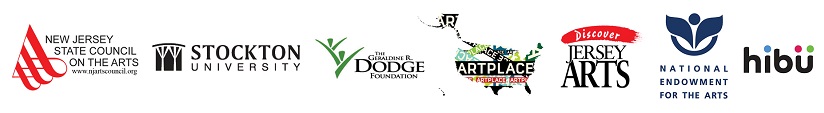 